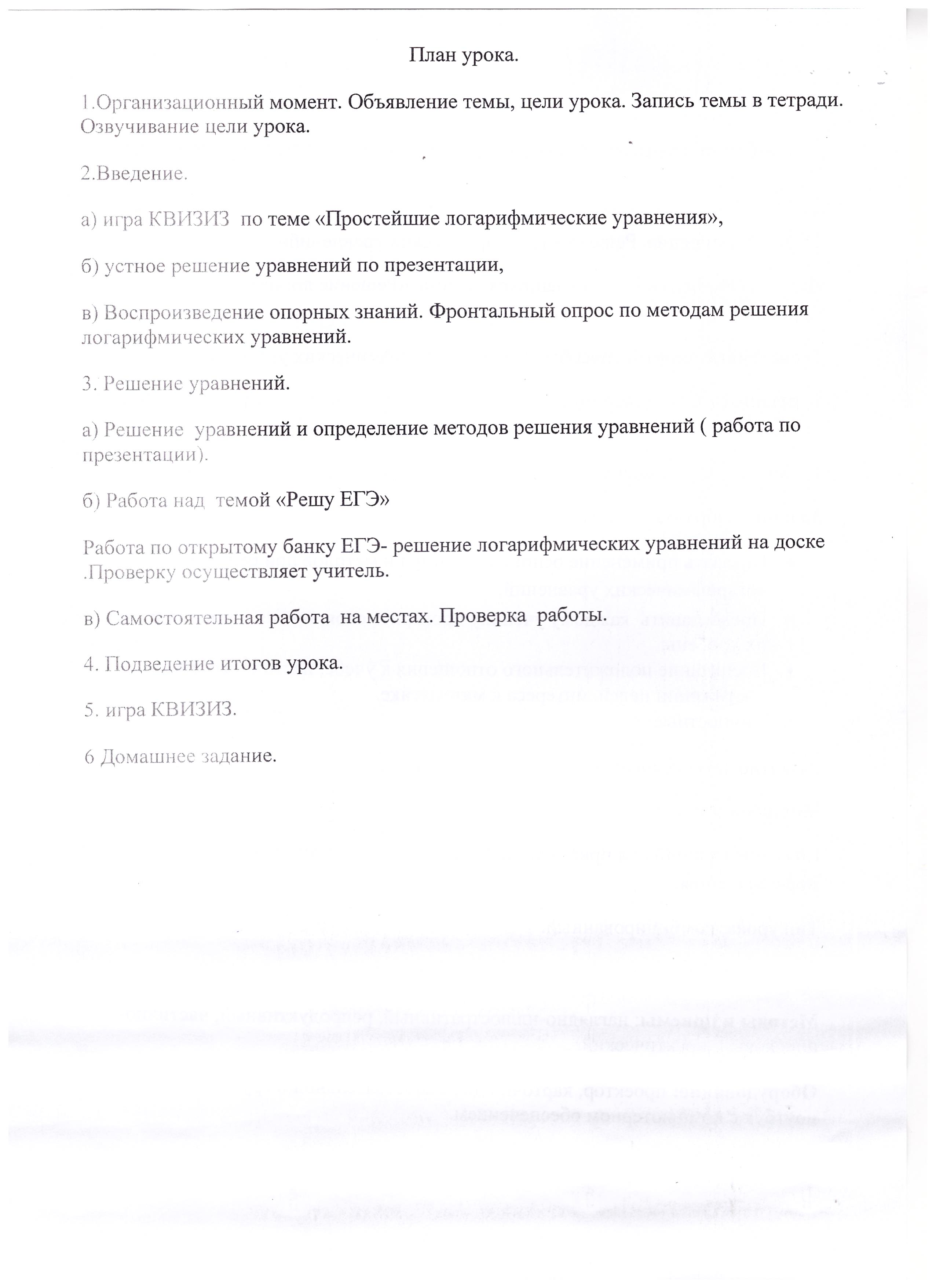 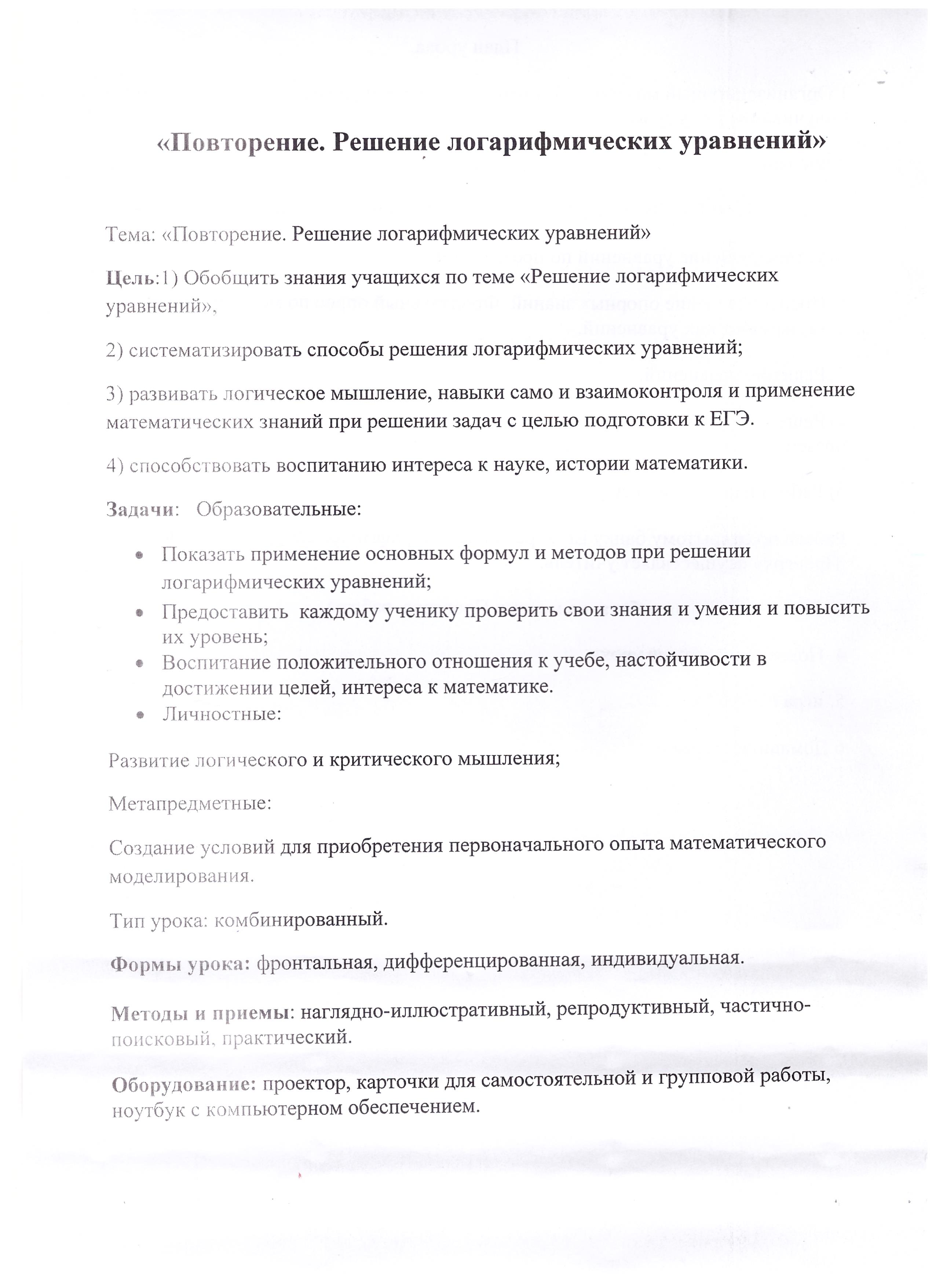 1вариант2 вариант1. log1(7𝑥 − 3) = log1(5𝑥 + 11)7	71.log11(4 − 𝑥) = log11(6 + 𝑥)2. log8(5 − 𝑥) = 22. log1(5𝑥 + 1) = −243. log1(4 + 5𝑥) = −233.log7 𝑥 = log7 10 − 2log7 √54.log3 𝑥 = 2log3 6 + log3 54. log4(15 − 3𝑥) = 35. log3(𝑥 + 1) + log3(𝑥 + 3) = 15.log2(𝑥2 + 6𝑥 − 3) − log2(𝑥 + 3) = 23 вариант4 вариант1. log2(2 − 9𝑥) = log2(27 − 4𝑥)5	51. log0,7(4 − 7𝑥) = log0.7(8𝑥 − 11)2. log9(7 − 2𝑥) = 22. log7(4𝑥 − 11) = 23. log1(3 − 10𝑥) = −263.log 4𝑥 =  3log 3   +   log 84	4		44.log8 𝑥 = 3log8 5 − log8 104. log0,2(5𝑥 − 10) = −25. log 1 (𝑥 − 1) + log 1 (𝑥 + 2) = −110	105.log2(𝑥 − 4) + log2(2𝑥 − 1) = log2 95 вариант6 вариант1. log1(7𝑥 − 3) = log1(5𝑥 + 11)7	71. log0,6(6 − 0,5𝑥) = log0,6(2,5𝑥 − 3)2. log3(1 + 𝑥) = 22. log2(7 + 2𝑥) = 33. log1(3 − 2𝑥) = −433. log1(3 − 𝑥) = −354.log7(3 − 𝑥) = 2log7 44.log6( 𝑥 + 2) = log6 15 − log6 35. lg(3𝑥2 + 12𝑥 + 19) − lg(3𝑥 + 4) = 15. log5( 𝑥 + 1) + log5(𝑥 + 5) = 17 вариант8 вариант1.log2(𝑥 + 3) = log2(3𝑥 − 15)1.log11(𝑥2 − 1) = log11 32. log1(10 − 𝑥) = −332. log1(2𝑥 − 6) = −523.log	𝑥 = log	20 − 3log	3√413	13	133.log7(1 − 𝑥) = log7 8 − 4log7 √24. log6(3𝑥 − 8) = 04. log2(3𝑥2 − 3𝑥 + 4) = 25. lg(3𝑥2 − 17𝑥 + 2) − lg(𝑥2 − 6𝑥 + 1) = lg 25.lg(𝑥 − √15) + lg(𝑥 + √15) = 1Ответы:Ответы: